İÇİNDEKİLER1.	GİRİŞ	32.	MÜFREDAT TANITIMI	33.	TEMEL YETKİNLİKLER	54.	ÖĞRENME VE ÖĞRETME YÖNTEMLERİ	125.	EĞİTİM STANDARTLARI	166.	ROTASYON HEDEFLERİ	167.	ÖLÇME VE DEĞERLENDİRME	188.	KAYNAKÇA	18GİRİŞAyrı bir uzmanlık dalı olarak Sualtı Hekimliği ve Hiperbarik Tıbbın ülkemizdeki geçmişi oldukça eskidir. İlkin 1962 yılında yayınlanan Tababet Uzmanlık Tüzüğünde yer aldığı haliyle “Denizcilik Tababeti”, daha sonra “Deniz ve Sualtı Hekimliği” ve son olarak da “Sualtı Hekimliği ve Hiperbarik Tıp” isimlerini alan uzmanlık alanının geçmişi yarım asra ulaşmıştır. Başlarda yalnızca dalgıçların muayeneleri ve hastalıklarının tedavileri ile ilgilenilirken, bu tedavilerde kullanılan olanakların başka hastalıklarda da başarı ile kullanıldığı görüldükçe uzmanlık alanı hiperbarik tıbba doğru hızlı bir genişleme göstermiştir.Ülkemiz hiperbarik tedavi üniteleri sayısı, bunların kapasite ve yetkinliği ile yetişmiş uzman hekim açısından dünyada ilk sıralarda yer almaktadır.  Başlarda yalnızca GATA ve İstanbul Tıp Fakültesi’nde bulunan tedavi olanağı son yıllarda diğer üniversiteler, Sağlık Bakanlığı hastaneleri ve özel merkezlerde olmak üzere hızlı bir genişleme göstermiştir. Günümüzde hiperbarik oksijen tedavisi birçok medikal ve cerrahi branşın ilgi alanına giren hastalıkların tedavisinde başarı ile kullanılmaktadır. Öte yandan hiperbarik tedavinin fiziksel ve fizyolojik temelleri, kullanılan ekipmanlar ve uygulamaların özgünlüğü, alanı oldukça spesifik bir dal haline getirmektedir. Ülkemizin öncü ülkeler arasında olduğu bu dalda yeterli bilgi, beceri ve deneyim ile donanmış uzman hekimler yetiştirilmesi bu müfredatın temelini oluşturmaktadır. Bu çalışma ile alanımızda giderek artan eğitim kurumları arasında eşgüdümü sağlamak için ortak çekirdek müfredat belirlenmesi ve böylece uzmanlık eğitimimizde asgari standartların sağlanması amaçlanmıştır.MÜFREDAT TANITIMIMüfredatın Amacı ve HedefleriBu müfredatın amacı, Sualtı Hekimliği ve Hiperbarik Tıp uzmanlık eğitimi kapsamında ulusal eğitim ve sağlık kurumlarında uzmanlık alanı ile ilgili görev yapabilecek pratik, teorik ve bilimsel olarak donanımlı uzman hekim yetiştirmek için asgari düzeyde sahip olunması gereken bilgi ve uygulama becerilerini belirlemektir. Müfredat Çalışmasının Tarihsel SüreciMüfredat çalışmaları ilk olarak Sualtı ve Hiperbarik Tıp Derneği’nce 1995-2000 yılları arasında gerçekleştirilmiştir. Daha sonra TUKMOS tarafından 15 Ocak 2010 tarihinde Antalya’da gerçekleştirilen Müfredat Oluşturma Sistemi Çalıştay’ına, Sualtı Hekimliği ve Hiperbarik Tıp Komisyonu olarak Maide Çimşit, Şamil Aktaş, Akın Savaş Toklu, Salih Aydın, Şenol Yıldız, Şefika Körpınar ve Gamze Öztürk’ün katılımıyla müfredat çalışmaları başlatılmış, 23 Ağustos 2011 tarihinde Ankara’da yapılan toplantı sonrası Sualtı Hekimliği ve Hiperbarik Tıp uzmanlık Müfredatı 1.0 versiyonu tamamlanmıştır. 24-25 Nisan 2013 tarihlerinde Ankara’da yapılan toplantı sonrası ise müfredatın 2.0 versiyonu tamamlanmıştır. 09.03.2015 tarihinde v.2.1 taslak müfredatı 3. Dönem TUKMOS Komisyon Üyeleri (Prof. Dr. Akın Toklu, Prof. Dr. Şenol Yıldız, Doç. Dr Mesut Mutluoğlu, Doç.Dr. Günalp Uzun) tarafından tamamlanmıştır.Uzmanlık Eğitimi SüreciSualtı Hekimliği ve Hiperbarik Tıp Uzmanlık eğitiminin tamamlanması için gereken süre 3 yıldır.Rotasyonlar dışında uzmanlık eğitimi süresince yapılması gereken asgari yeterlilikler arasında şunlar vardır: -Uzmanlık öğrencisi en az Türk Sualtı Sporları Federasyonu 2 yıldız seviyesinde dalış eğitimi alır,-En az 10 endotrakeal entübasyon yapmalıdır,-En az 50 basınç odası tedavisinde basınç odasını opere etmelidir, -En az 50 basınç odası tedavisinde tedaviye basınç odası içinde refakat etmelidir,-En az 30 dalışa uygunluk muayenesi yaparak rapor düzenlemelidir, -En az 30 yatan hasta takibi yapmalıdır,-En az 3 sualtı çalışmasına katılmalıdır,-En az 10 seminer hazırlamalı ve anlatmalıdır,-En az 10 olgu sunumu hazırlamalı ve anlatmalıdır,-En az 5 literatür inceleyerek sunum hazırlamalı ve anlatmalıdır, -En az 1 ulusal veya uluslararası toplantıda sunum yapmalıdır,  -Tek kişilik basınç odasında en az 10 tedavi gerçekleştirmelidir.Tüm uzmanlık öğrencilerinin uzmanlık eğitimi süreleri içinde (mevzuat kapsamında) kanaat değerlendirmeleri yapılır. Uzmanlık öğrencileri klinik ve girişimsel yetkinliklerini tamamlayarak ve uzmanlık tezlerini hazırlayarak uzmanlık sınavına girerler.Kariyer OlasılıklarıSualtı Hekimliği ve Hiperbarik Tıp Uzmanlık alanı, Üniversitelerarası Kurul tarafından doçentlik bilim alanı olarak tanımlanmıştır. Uzmanlık sonrası akademik kariyer yapabilirler.Sualtı Hekimliği ve Hiperbarik Tıp Uzmanları bünyesinde basınç odası bulunan her tür hastanede çalışabilirler.Sualtı Hekimliği ve Hiperbarik Tıp Uzmanları hiperbarik oksijen tedavisi, rekompresyon tedavisi ve/veya satıh dekompresyonu gibi sualtı/hiberbarik tıp ile ilgili uygulamaları gerçekleştirmek üzere kurulan her türlü merkez, işletme kurum ve kuruluşlarda çalışabilirler.Sualtı Hekimliği ve Hiperbarik Tıp Uzmanları her türlü dalış işlerinde, basınçlı tünel işlerinde danışman olarak görev alabilir ve bu tür işlerde çalışacakların uygunluk muayenelerini yaparlar.TEMEL YETKİNLİKLER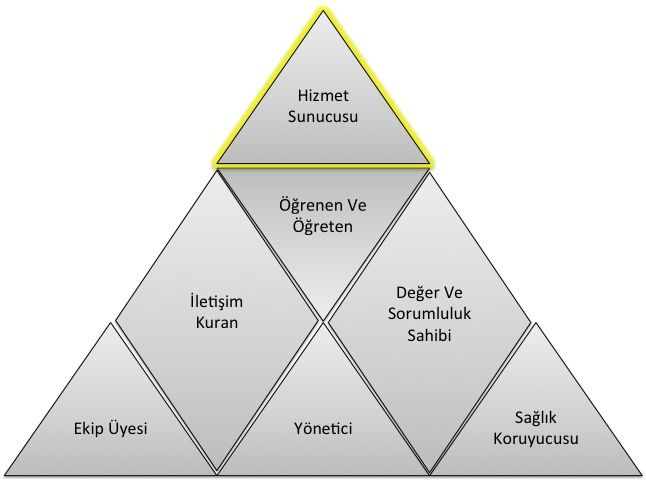 Yetkinlik, bir uzmanın bir iş ya da işlemin gerektiği gibi yapılabilmesi için kritik değer taşıyan, eğitim ve öğretim yoluyla kazanılıp iyileştirilebilen, gözlenip ölçülebilen, özellikleri daha önceden tarif edilmiş olan, bilgi, beceri, tutum ve davranışların toplamıdır. Yetkinlikler 7 temel alanda toplanmışlardır. Her bir temel yetkinlik alanı, uzmanın ayrı bir rolünü temsil eder (Şekil 1). Yedinci temel alan olan Hizmet Sunucusu alanına ait yetkinlikler klinik yetkinlikler ve girişimsel yetkinlikler olarak ikiye ayrılırlar. Sağlık hizmeti sunumu ile doğrudan ilişkili Hizmet Sunucusu alanını oluşturan yetkinlikler diğer 6 temel alana ait yetkinlikler olmadan gerçek anlamlarını kazanamazlar ve verimli bir şekilde kullanılamazlar. Başka bir deyişle 6 temel alandaki yetkinlikler, uzmanın “Hizmet Sunucusu” alanındaki yetkinliklerini sosyal ortamda hasta ve toplum merkezli ve etkin bir şekilde kullanması için kazanılması gereken yetkinliklerdir. Bir uzmanlık dalındaki eğitim sürecinde kazanılan bu 7 temel alana ait yetkinlikler uyumlu bir şekilde kullanılabildiğinde yeterlilikten bahsedilebilir. Bu temel yetkinlik alanları aşağıda listelenmiştir;YöneticiEkip ÜyesiSağlık Koruyucusu İletişim Kuran Değer ve Sorumluluk SahibiÖğrenen ve ÖğretenHizmet SunucusuHizmet sunucusu temel yetkinlik alanındaki yetkinlikler, kullanılış yerlerine göre iki türdür: Klinik Yetkinlik: Bilgiyi, kişisel, sosyal ve/veya metodolojik becerileri tıbbi kararlar konusunda kullanabilme yeteneğidir; Girişimsel Yetkinlik: Bilgiyi, kişisel, sosyal ve/veya metodolojik becerileri tıbbi girişimler konusunda kullanabilme yeteneğidir. 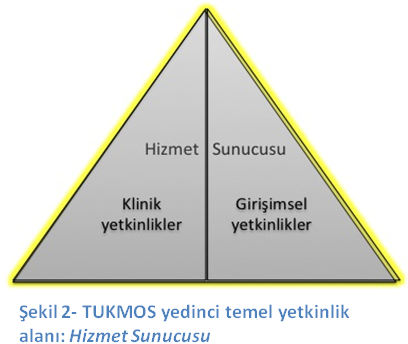 Klinik ve girişimsel yetkinlikler edinilirken ve uygulanırken Temel Yetkinlik alanlarında belirtilen diğer yetkinliklerle uyum içinde olmalı ve uzmanlığa özel klinik karar süreçlerini kolaylaştırmalıdır. KLİNİK YETKİNLİKLERUzman Hekim aşağıda listelenmiş klinik yetkinlikleri ve eğitimi boyunca edindiği diğer bütünleyici “temel yetkinlikleri” eş zamanlı ve uygun şekilde kullanarak uygular.KLİNİK YETKİNLİK İÇİN KULLANILAN TANIMLAR VE KISALTMALARIKlinik yetkinlikler için; dört ana düzey ve iki adet ek düzey tanımlanmıştır. Öğrencinin ulaşması gereken düzeyler bu üç ana düzeyden birini mutlaka içermelidir. T ve TT düzeyleri A ve K ile birlikte kodlanabilirken B düzeyi sadece K düzeyi ile birlikte kodlanabilir. B, T, ETT, TT düzeyleri birbirlerini kapsadıkları için birlikte kodlanamazlar.B:Hastalığa ön tanı koyma ve gerekli durumda hastaya zarar vermeyecek şekilde ve doğru zamanda, doğru yere sevk edebilecek bilgiye sahip olma düzeyini ifade eder.T:Hastaya tanı koyma ve sonrasında tedavi için yönlendirebilme düzeyini ifade eder.TT: Ekip çalışmasının gerektirdiği durumlar dışında herhangi bir desteğe gereksinim duymadan hastanın tanı ve tedavisinin tüm sürecini yönetebilme düzeyini ifade eder.ETT: Ekip çalışması yaparak hastanın tanı ve tedavisinin tüm sürecini yönetebilme düzeyini ifade eder.Klinik yetkinliklerde bu düzeylere ek olarak gerekli durumlar için A ve K yetkinlik düzeyleri eklenmektedir:A:Hastanın acil durum tanısını koymak ve hastalığa özel acil tedavi girişimini uygulayabilme düzeyini ifade eder.K:Hastanın birincil, ikincil ve üçüncül korunma gereksinimlerini tanımlamayı ve gerekli koruyucu önlemleri alabilme düzeyini ifade eder. GİRİŞİMSEL YETKİNLİKLERUzman Hekim aşağıda listelenmiş girişimsel yetkinlikleri ve eğitimi boyunca edindiği diğer bütünleyici “temel yetkinlikleri” eş zamanlı ve uygun şekilde kullanarak uygular.GİRİŞİMSEL YETKİNLİK İÇİN KULLANILAN TANIMLAR VE KISALTMALARIGirişimsel Yetkinlikler için dört düzey tanımlanmıştır.1: Girişimin nasıl yapıldığı konusunda bilgi sahibi olma ve bu konuda gerektiğinde açıklama yapabilme düzeyini ifade eder. 2: Acil bir durumda, kılavuz veya yönerge eşliğinde veya gözetim ve denetim altında bu girişimi yapabilme düzeyini ifade eder.3: Karmaşık olmayan, sık görülen tipik olgularda girişimi uygulayabilme düzeyini ifade eder.4: Karmaşık olsun veya olmasın her tür olguda girişimi uygulayabilme düzeyini ifade eder.ÖĞRENME VE ÖĞRETME YÖNTEMLERİÇekirdek eğitim müfredatı hazırlama Kılavuzu V1.1 ‘de hazırlanmış olan öğrenme ve öğretme yöntemleri kullanılmaktadır.TUKMOS tarafından önerilen öğrenme ve öğretme yöntemleri üçe ayrılmaktadır: “Yapılandırılmış Eğitim Etkinlikleri” (YE), “Uygulamalı Eğitim Etkinlikleri” (UE) ve “Bağımsız ve Keşfederek Öğrenme Etkinlikleri” (BE). Yapılandırılmış Eğitim Etkinlikleri (YE)SunumBir konu hakkında görsel işitsel araç kullanılarak yapılan anlatımlardır. Genel olarak nadir veya çok nadir görülen konular/durumlar hakkında veya sık görülen konu/durumların yeni gelişmeleri hakkında kullanılan bir yöntemdir. Bu yöntemde eğitici öğrencide eksik olduğunu bildiği bir konuda ve öğrencinin pasif olduğu bir durumda anlatımda bulunur. Sunum etkileşimli olabilir veya hiç etkileşim olmayabilir. SeminerSık görülmeyen bir konu hakkında deneyimli birinin konuyu kendi deneyimlerini de yansıtarak anlatması ve anlatılan konunun karşılıklı soru ve cevaplar ile geçmesidir. Sunumdan farkı konuyu dinleyenlerin de kendi deneyimleri doğrultusunda anlatıcı ile karşılıklı etkileşim içinde olmasıdır. Seminer karşılıklı diyalogların yoğun olduğu, deneyimlerin yargılanmadan paylaşıldığı ve farklı düzeylerde kişilerin aynı konu hakkında farklı düzeydeki sorular ile eksik yanlarını tamamlayabildikleri bir eğitim etkinliğidir.Olgu tartışmasıBir veya birkaç sık görülen olgunun konu edildiği bir küçük grup eğitim aktivitesidir. Bu eğitim aktivitesinin hedefi, farklı düzeydeki kişilerin bir olgunun çözümlenmesi sürecini tartışmalarını sağlayarak, tüm katılımcıların kendi eksik veya hatalı yanlarını fark etmelerini sağlamak ve eksiklerini tamamlamaktır. Bu olgularda bulunan hastalık veya durumlar ile ilgili bilgi eksikliklerinin küçük gruplarda tartışılması ile tamamlanması veya yanlış bilgilerin düzeltilmesi sağlanır. Ayrıca aynı durum ile ilgili çok sayıda olgunun çözümlenmesi yoluyla aynı bilginin farklı durumlarda nasıl kullanılacağı konusunda deneyim kazandırır. Olgunun/ların basamaklı olarak sunulması ve her basamak için fikir üretilmesi ile sürdürülür. Eğitici her basamakta doğru bilgiyi verir ve doğru kararı açıklar.Makale tartışmasıMakalenin kanıt düzeyinin anlaşılması, bir uygulamanın kanıta dayandırılması ve bir konuda yeni bilgilere ulaşılması amacıyla gerçekleştirilen bir küçük grup etkinliğidir. Makalenin tüm bölümleri sırası ile okunur ve metodolojik açıdan doğruluğu ve klinik uygulamaya yansıması ile ilgili fikir üretilmesi ve gerektiğinde eleştirilmesi ile sürdürülür. Eğitici her basamakta doğru bilgiyi verir ve doğru kararı açıklar. Uzman adayına, benzer çalışmalar planlayabilmesi için problemleri bilimsel yöntemlerle analiz etme, sorgulama, sonuçları tartışma ve bir yayın haline dönüştürme becerisi kazandırılır.Dosya tartışmasıSık görülmeyen olgular ya da sık görülen olguların daha nadir görülen farklı şekilleri hakkında bilgi edinilmesi, hatırlanması ve kullanılmasını amaçlayan bir eğitim yöntemidir. Eğitici, dosya üzerinden yazı, rapor, görüntü ve diğer dosya eklerini kullanarak, öğrencinin olgu hakkında her basamakta karar almasını sağlar ve aldığı kararlar hakkında geribildirim verir. Geribildirimler öğrencinin doğru kararlarını devam ettirmesi ve gelişmesi gereken kararlarının açık ve anlaşılır bir biçimde ifade edilerek geliştirmesi amacıyla yapılır.KonseyOlgunun/ların farklı disiplinler ile birlikte değerlendirilmesi sürecidir. Olgunun sık görünürlüğünden çok karmaşık olması öğrencinin karmaşık durumlarda farklı disiplinlerin farklı bakış açılarını algılamasını sağlar. KursBir konu hakkında belli bir amaca ulaşmak için düzenlenmiş birden fazla oturumda gerçekleştirilen bir eğitim etkinliğidir. Amaç genellikle bir veya birkaç klinik veya girişimsel yetkinliğin edinilmesidir. Kurs süresince sunumlar, küçük grup çalışmaları, uygulama eğitimleri birbiri ile uyum içinde gerçekleştirilir.Uygulamalı Eğitim Etkinlikleri (UE)Yatan hasta bakımıVizitFarklı öğrenciler için farklı öğrenme ortamı oluşturan etkili bir eğitim yöntemidir. Hasta takibini yapan ve yapmayan öğrenciler vizitten farklı şekilde faydalanırlar. Hastayı takip eden öğrenci hasta takibi yaparak ve yaptıkları için geribildirim alarak öğrenir, diğer öğrenciler bu deneyimi izleyerek öğrenirler. Vizit klinikte görülen olguların hasta yanından çıktıktan sonra da tartışılması ve olgunun gerçek ortamda gözlemlenmesiyle öğrenmeyi sağlar.NöbetÖğrencinin sorumluluğu yüksek bir ortamda derin ve kalıcı öğrenmesine etki eder. Olguyu yüksek sorumluluk durumunda değerlendirmek öğrencinin var olan bilgisini ve becerisini kullanmasını ve eksik olanı öğrenmeye motive olmasını sağlar. Nöbet, gereken yetkinliklere sahip olunan olgularda özgüveni arttırırken, gereken yetkinliğin henüz edinilmemiş olduğu olgularda bilgi ve beceri kazanma motivasyonunu arttırır. Nöbetlerde sık kullanılması gereken yetkinliklerin 1’inci kıdem yetkinlikleri arasında sınıflandırılmış olmaları bu açıdan önemlidir.GirişimTanı ve tedaviye yönelik tüm girişimler, eğitici tarafından gösterildikten sonra belli bir kılavuz eşliğinde basamak basamak gözlem altında uygulama yoluyla öğretilir. Her uygulama basamağı için öğrenciye geribildirim verilir. Öğrencinin doğru yaptıklarını doğru yapmaya devam etmesi, eksik ve gelişmesi gereken taraflarını düzeltebilmesi için öğrenciye zamanında, net ve yapıcı müdahalelerle teşvik edici ve destekleyici ya da uyarıcı ve yol gösterici geribildirimler verilmelidir. Her girişim için öğrenciye önceden belirlenmiş yetkinlik düzeyine ulaşacak sayıda tekrar yaptırılması sağlanır.Ameliyat (Sualtı Hekimliği ve Hiperbarik Tıp uzmanlık eğitiminde kullanılmamaktadır)Ayaktan hasta bakımıÖğrenci gözlem altında olgu değerlendirmesi yapar ve tanı, tedavi seçeneklerine karar verir. Öğrencinin yüksek/orta sıklıkta görülen acil veya acil olmayan olguların farklı başvuru şekillerini ve farklı tedavi seçeneklerini öğrendiği etkili bir yöntemdir. Ayaktan hasta bakımında sık kullanılması gereken yetkinliklerin 1’inci kıdem yetkinlikleri arasında sınıflandırılmış olmaları bu açıdan önemlidir.Bağımsız ve Keşfederek Öğrenme Etkinlikleri (BE)Yatan hasta takibiYatarak takip edilen bir olgu hakkında yeterliğe erişmemiş bir öğrencinin gözetim ve denetim altında, yeterliğe ulaşmış bir öğrencinin gözlem altında yaptığı çalışmalar sırasında eksikliğini fark ettiği konularda öğrenme gereksinimini belirleyerek bunu herhangi bir eğitim kaynağından tamamlaması sürecidir. Bu eğitim kaynaklarının doğru ve güvenilir olmasından eğitici sorumludur. Ayaktan hasta/materyal takibiAyaktan başvuran acil veya acil olmayan bir olgu hakkında gereken yetkinlik düzeyine erişmemiş bir öğrencinin gözetim ve denetim  gözlem altında, eğitici eşliğinde ve gereken yetkinlik düzeyine ulaşmış bir öğrencinin yüksek gözlem altında yaptığı çalışmalar sırasında eksikliğini fark ettiği konularda öğrenme gereksinimini belirleyerek bunu herhangi bir eğitim kaynağından tamamlaması sürecidir. Bu eğitim kaynaklarının doğru ve güvenilir olmasından eğitici sorumludur.Akran öğrenmesiÖğrencinin bir olgunun çözümlenmesi veya bir girişimin uygulanması sırasında bir akranı ile tartışarak veya onu gözlemleyerek öğrenmesi sürecidir.Literatür okumaÖğrencinin öğrenme gereksinimi olan konularda literatür okuması ve klinik uygulama ile ilişkilendirmesi sürecidir. AraştırmaÖğrencinin bir konuda tek başına veya bir ekip ile araştırma tasarlaması ve bu sırada öğrenme gereksinimini belirleyerek bunu herhangi bir eğitim kaynağından tamamlaması sürecidir.ÖğretmeÖğrencinin bir başkasına bir girişim veya bir klinik konuyu öğretirken bu konuda farklı bakış açılarını, daha önce düşünmediği soruları veya varlığını fark etmediği durumları fark ederek öğrenme gereksinimi belirlemesi ve bunu herhangi bir eğitim kaynağından tamamlaması sürecidir.EĞİTİM STANDARTLARIEğitici StandartlarıEN AZ DOÇENT UNVANINA SAHİP EN AZ BİR EĞİTİCİ BULUNMALIDIRMekan ve Donanım StandartlarıROTASYON HEDEFLERİRotasyonlar uzmanlık eğitiminin ilk 18 ayında bitirilmelidir. ÖLÇME VE DEĞERLENDİRMEEğiticinin uygun gördüğü ölçme değerlendirme yöntemleri uygulanmaktadır.KAYNAKÇATUKMOS, TIPTA UZMANLIK KURULU MÜFREDAT OLUŞTURMA VE STANDART BELİRLEME SİSTEMİ, Çekirdek Müfredat Hazırlama Kılavuzu, v.1.1, 2013TUKMOSTIPTA UZMANLIK KURULUMÜFREDAT OLUŞTURMA VE STANDART BELİRLEME SİSTEMİSUALTI HEKİMLİĞİ VE HİPERBARİK TIP Uzmanlık Eğitimi Çekirdek Müfredatı15.11.2017KLİNİK YETKİNLİKDüzeyKıdemYöntemSUALTI HEKİMLİĞİDEKOMPRESYON HASTALIĞITT, A, K1YE-UE-BESUALTI HEKİMLİĞİAKCİĞER BAROTRAVMASITT, A, K1YE-UE-BESUALTI HEKİMLİĞİORTA KULAK BAROTRAVMASITT, A, K1YE-UE-BESUALTI HEKİMLİĞİİÇ KULAK BAROTRAVMASITT, A, K1YE-UE-BESUALTI HEKİMLİĞİDIŞ KULAK BAROTRAVMASITT, A, K2YE-UE-BESUALTI HEKİMLİĞİSİNÜS BAROTRAVMASITT, A, K1YE-UE-BESUALTI HEKİMLİĞİGASTROİNTESTİNAL SİSTEM BAROTRAVMASITT, A, K2YE-UE-BESUALTI HEKİMLİĞİEKİPMAN BAROTRAVMASITT, A, K2YE-UE-BESUALTI HEKİMLİĞİDİŞ BAROTRAVMASIT, K2YE-UE-BESUALTI HEKİMLİĞİİNERT GAZ NARKOZUT, K1YE-BESUALTI HEKİMLİĞİKARBONDİOKSİT ZEHİRLENMESİT, A, K1YE-BESUALTI HEKİMLİĞİKARBONMONOKSİT ZEHİRLENMESİETT, A, K1YE-UE-BESUALTI HEKİMLİĞİOKSİJEN TOKSİSİTESİTT, A, K1YE-UE-BESUALTI HEKİMLİĞİYÜKSEK BASINÇ SİNİRSEL SENDROMUTT, A, K2YE-BESUALTI HEKİMLİĞİDİSBARİK OSTEONEKROZETT, K1YE-UE-BESUALTI HEKİMLİĞİHİPOTERMİETT, A, K2YE-BESUALTI HEKİMLİĞİHİPERTERMİETT, A, K2YE-BESUALTI HEKİMLİĞİBOĞULMAETT, A, K1YE-UE-BESUALTI HEKİMLİĞİDENİZ CANLILARININ YOL AÇTIĞI SAĞLIK SORUNLARIETT, A, K2YE-UE-BESUALTI HEKİMLİĞİHAREKET HASTALIĞITT, A, K2YE-UE-BESUALTI HEKİMLİĞİSUALTI PATLAMALARINA BAĞLI YARALANMALART, A, K2YE-UE-BESUALTI HEKİMLİĞİDALIŞIN GEÇ DÖNEM ETKİLERİB, K2YE-UE-BESUALTI HEKİMLİĞİDALIŞLA İLGİLİ MEVZUATIN SAĞLIKLA İLGİLİ KISIMLARIB2YE-BESUALTI HEKİMLİĞİDALIŞ KAZALARIETT, A, K1YE-UE-BEHİPERBARİK TIPHAVA VE GAZ EMBOLİSİETT, A, K1YE-UE-BEHİPERBARİK TIPKARBONMONOKSİT ZEHİRLENMESİ ETT, A, K1YE-UE-BEHİPERBARİK TIPDUMAN İNHALASYONUT1YE-UE-BEHİPERBARİK TIPGAZLI GANGRENETT, A1YE-UE-BEHİPERBARİK TIPYUMUŞAK DOKUNUN NEKROTİZAN ENFEKSİYONLARIETT, A1YE-UE-BEHİPERBARİK TIPCRUSH YARALANMASIETT, A1YE-UE-BEHİPERBARİK TIPKOMPARTMAN SENDROMUETT, A1YE-UE-BEHİPERBARİK TIPAKUT TRAVMATİK PERİFERİK İSKEMİETT, A1YE-UE-BEHİPERBARİK TIPYANIK VE DONUK ETT, A2YE-UE-BEHİPERBARİK TIPTUTMASI ŞÜPHELİ FLEP VE DERİ GREFTLERİETT2YE-UE-BEHİPERBARİK TIPPROBLEM YARALARETT, K1YE-UE-BEHİPERBARİK TIPRADYONEKROZETT2YE-UE-BEHİPERBARİK TIPKRONİK OSTEOMYELİTETT1YE-UE-BEHİPERBARİK TIPKAFA KEMİKLERİ, STERNUM VE VERTEBRALARIN AKUT OSTEOMİYELİTİETT1YE-UE-BEHİPERBARİK TIPRETİNAL ARTER OKLÜZYONUETT, A1YE-UE-BEHİPERBARİK TIPANİ İŞİTME KAYBIETT, A1YE-UE-BEHİPERBARİK TIPANOKSİK ENSEFALOPATİETT, A1YE-UE-BEHİPERBARİK TIPBEYİN APSESİETT2YE- BEHİPERBARİK TIPAVASKÜLER NEKROZETT2YE-UE-BEHİPERBARİK TIPMALİGN OTİTİS EKSTERNAETT2YE-UE-BEHİPERBARİK TIPHEMORAJİK SİSTİTETT2YE-UE-BEHİPERBARİK TIP BASINÇ ODASI GÜVENLİĞİTT, A, K1YE-UE-BEHİPERBARİK TIPBASINÇ ODASI ACİLLERİTT, A, K1YE-UE-BEGİRİŞİMSEL YETKİNLİKDüzeyKıdemYöntemSUALTI HEKİMLİĞİPROFESYONEL VE SPORTİF DALICILARIN, BASINÇLI TÜNEL İŞÇİLERİNİN DALIŞA UYGUNLUK MUAYENELERİ41YE-UE-BESUALTI HEKİMLİĞİSUALTI OPERASYONLARINDA TIBBİ SORUMLULUK VE DANIŞMANLIK42YE-UE-BESUALTI HEKİMLİĞİHİPERBARİK ÜNİTE İDARESİ41YE-UE-BESUALTI HEKİMLİĞİDOPPLER İLE KABARCIK TESPİTİ41YE-UE-BESUALTI HEKİMLİĞİSUALTI SAHA ÇALIŞMASI42UE-BESUALTI HEKİMLİĞİDİSBARİK OSTEONEKROZ İÇİN UZUN KEMİLERİN DİREK RADYOGRAFİ VE MR YORUMLAMASI11YE-UE-BESUALTI HEKİMLİĞİSPİROMETRE YORUMLAMASI32YE-UE-BEHİPERBARİK TIPBASINÇ ODASI KULLANIMI41YE-UEHİPERBARİK TIPEL DOPPLERİ İLE PERİFERİK DAMAR DEĞERLENDİRMESİ21YE-UE-BEHİPERBARİK TIPDERİN DOKU KÜLTÜRÜ41YE-UE-BEHİPERBARİK TIPDİYABETİK AYAK EĞİTİMİ21YE-UE-BEHİPERBARİK TIPGLİSEMİ VE HBA1C YORUMLAMASI11YE-UE-BEHİPERBARİK TIPARTERİYEL VE VENÖZ DOPLER YORUMLANMASI11YE-UE-BEHİPERBARİK TIPALT EKSTREMİTE ANJİOGRAFİSİ YORUMLANMASI11YE-UE-BEHİPERBARİK TIPBEYİN MR YORUMLANMASI12YE-UE-BEHİPERBARİK TIPAVASKÜLER NEKROZ İÇİN DİREK RADYOGRAFİ VE MR YORUMLANMASI11YE-UE-BEHİPERBARİK TIPGÖRME ALANI YORUMLAMASI12YE-UE-BEHİPERBARİK TIPSAF SES ODYOGRAM YORUMLAMASI11YE-UE-BEHİPERBARİK TIPOSTEOMYELİTTE DİREK RADYOGRAFİ VE MR YORUMLAMASI11YE-UE-BEHİPERBARİK TIPKEMİK SİNTİGRAFİSİ YORUMLAMASI11YE-UE-BEHİPERBARİK TIPGAZLI GANGRENDE RADYOGRAFİ YORUMLAMASI12YE-UE-BEHİPERBARİK TIPAKCİĞER HRCT VE DİREK RADYOGRAFİ YORUMLAMASI11YE-UE-BEHİPERBARİK TIPKAN GAZI ANALİZİ VE COHB DÜZEYİ YORUMLAMASI32YE-UE-BEHİPERBARİK TIPKÜLTÜR ANTİBİYOGRAM YORUMLAMASI11YE-UE-BEHİPERBARİK TIPEKOKARDİYOGRAFİ YORUMLAMASI11YE-UE-BEHİPERBARİK TIPEKG YORUMLAMASI31YE-UE-BEHİPERBARİK TIPGÖĞÜS TÜPÜ TAKILMASI21YE-UE-BEHİPERBARİK TIPPNÖMATİK VENTİLATÖR KULLANMA41YE-UE-BEHİPERBARİK TIPASPİRATÖR KULLANMA41YE-UE-BEHİPERBARİK TIPDEFİBRİBRİLATÖR KULLANMA31YE-UE-BEHİPERBARİK TIPMONİTÖR KULLANMA31YE-UE-BEHİPERBARİK TIPOTOSKOP İLE KULAK ZARI DEĞERLENDİRMESİ41YE-UE-BEHİPERBARİK TIPENDOTRAKEAL ENTÜBASYON21YE-UE-BEHİPERBARİK TIPTRANSKUTAN OKSİJEN ÖLÇÜMÜ41YE-UE-BEHİPERBARİK TIPYARA PANSUMANI41YE-UE-BEHİPERBARİK TIPYARA DEBRİDMANI31YE-UE-BEHİPERBARİK TIPYARA BAKIM ÜRÜNLERİNİN KULLANIMA KARAR VERME VE TAKİBİNİ YAPMA41YE-UE-BEHİPERBARİK TIPVAKUMLU YARA ÖRTÜSÜ KULLANMA41YE-UE-BEHİPERBARİK TIPKOMPRESYON BANDAJI UYGULAMASI22YE-UE-BEKURUMDA YATAKLI SERVİSBİRİMDE HİPERBARİK OKSİJEN TEDAVİ ÜNİTESİ SALONU, HASTA MUAYENE ODASI, PANSUMAN ODASIEĞİTİM BİRİMİNDE ÇOK KİŞİLİK FAAL DURUMDA BİR BASINÇ ODASI VE HASTA TAKİP MONİTÖRÜBASINÇ ODASI İÇİNDE KULLANILABİLEN ASPİRATÖRBASINÇ ODASI İÇİNDE KULLANILABİLEN MEKANİK VENTİLATÖRKURUMDA DEFİBRİLATÖR, EL DOPPLERİROTASYON SÜRESİ/AYROTASYON DALI1 AYANESTEZİYOLOJİ VE REANİMASYON1 AYYOĞUN BAKIM1 AYENFEKSİYON HASTALIKLARI VE KLİNİK MİKROBİYOLOJİ1 AYGÖĞÜS HASTALIKLARI1 AYENDOKRİNOLOJİ VE METABOLİZMA HASTALIKLARIANESTEZİYOLOJİ VE REANİMASYON ROTASYONU ANESTEZİYOLOJİ VE REANİMASYON ROTASYONU GİRİŞİMSEL YETKİNLİK HEDEFLERİGİRİŞİMSEL YETKİNLİK HEDEFLERİYetkinlik Adı Yetkinlik DüzeyiEndotrakeal entübasyon 2Ventilatör kullanımı2YOĞUN BAKIM ROTASYONUYOĞUN BAKIM ROTASYONUGİRİŞİMSEL YETKİNLİK HEDEFLERİ GİRİŞİMSEL YETKİNLİK HEDEFLERİ Yetkinlik Adı Yetkinlik DüzeyiKomalı hasta değerlendirmesi2Defibrilatör kullanımı3Hastabaşı monitörü kullanımı3İleri yaşam desteği2Kan gazı değerlendirmesi 3Yoğun bakım hastası takibi1ENFEKSİYON HASTALIKLARI VE KLİNİK MİKROBİYOLOJİ ROTASYONUENFEKSİYON HASTALIKLARI VE KLİNİK MİKROBİYOLOJİ ROTASYONUKLİNİK YETKİNLİK HEDEFLERİKLİNİK YETKİNLİK HEDEFLERİYetkinlik Adı Yetkinlik DüzeyiCilt ve yara enfeksiyonları BAntibiyotik kullanım komplikasyonları TDiyabetik ayak enfeksiyonlarıETTEkstremiteyi ve hayatı tehdit eden enfeksiyonlar TSepsis TKronik osteomyelit TNekotizan enfeksiyonlarTGazlı gangren TGİRİŞİMSEL YETKİNLİK HEDEFLERİ GİRİŞİMSEL YETKİNLİK HEDEFLERİ Yetkinlik Adı Yetkinlik DüzeyiYara enfeksiyonlarının klinik olarak değerlendirilmesi3Yara enfeksiyonlarında antibiyotik seçimi2GÖĞÜS HASTALIKLARI ROTASYONUGÖĞÜS HASTALIKLARI ROTASYONUKLİNİK YETKİNLİK HEDEFLERİKLİNİK YETKİNLİK HEDEFLERİYetkinlik Adı Yetkinlik DüzeyiPnömotoraksT, AGİRİŞİMSEL YETKİNLİK HEDEFLERİGİRİŞİMSEL YETKİNLİK HEDEFLERİYetkinlik Adı Yetkinlik DüzeyiSolunum sistemi muayenesi 3Pnömotoraksta acil müdehale2Akciğer direk grafi değerlendirmesi3Solunum fonksiyon testi 3ENDOKRİNOLOJİ VE METABOLİZMA HASTALIKLARI ROTASYONUENDOKRİNOLOJİ VE METABOLİZMA HASTALIKLARI ROTASYONUKLİNİK YETKİNLİK HEDEFLERİKLİNİK YETKİNLİK HEDEFLERİYetkinlik Adı Yetkinlik DüzeyiHiperglisemiTTHipoglisemiTTDiyabetin akut ve kronik komplikasyonlarıBDM Tip I, IITGİRİŞİMSEL YETKİNLİK HEDEFLERİGİRİŞİMSEL YETKİNLİK HEDEFLERİYetkinlik Adı Yetkinlik Düzeyiİnsülin uygulanması2Oral antidiyabetik ilaç kullanımı 2